T.C.EDİRNE VALİLİĞİ  MÜDÜRLÜĞÜ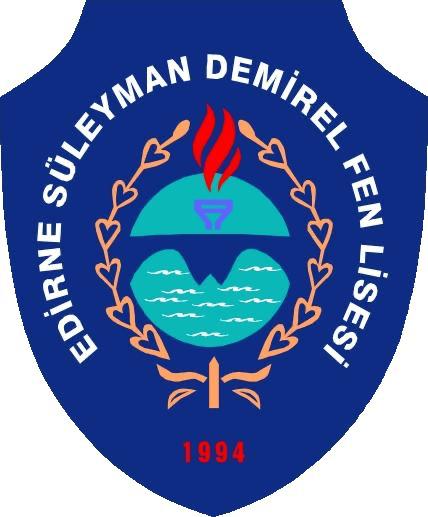 2020-2021EĞİTİM ÖĞRETİM YILIKAYIT REHBERLİK KILAVUZU17 AĞUSTOS– 28 AĞUSTOS 2020EDİRNEEDİRNE SÜLEYMAN DEMİREL FEN LİSESİ KAYIT İÇİN GEREKLİ BELGELER 1- Öğrencilerin yasal velisi anne veya babadır. Bu nedenle öğrencilerin bütün iş ve işlemleri velisi (anne, baba veya yasal temsilcisi) tarafından takip edilir,2- Öğrenci ve velisinin kimlik fotokopileri,3- Öğrenciye ait 2 adet vesikalık fotoğraf,4- Veliye ait 1 adet fotoğraf,5- Öğrenci Bilgi Formu (Çıktı alınıp doldurularak gelinecektir.),6- Okul-Öğrenci-Veli Sözleşmesi (okuldan temin edilecektir),7- Burslu ise mezun olduğu okuldan burslu olduğuna dair belge8- LGS Sınav sonuç belgesi fotokopisiYatılı okuyacaklar için Yatılı okumasına engel rahatsızlığı bulunmadığına dair hekim raporu.Vukuatlı nüfus kayıt örneği(Yatılılık işlemlerinde kullanılacaktır)Aile durum beyannamesi(EK-1) ( Aile durum beyannamesine ve ekli belgelere göre öğrencinin paralı / parasız yatılı durumu belirlenecektir.) Bir önceki ders yılında okul değiştirme cezası almadığına dair belge.YATILILIK YERLEŞTİRME İŞLEMLERİPansiyon Boş Kontenjan dağılımı ve kotenjanların sınıf bazında dağılımı Millî Eğitim Bakanlığına Bağlı Resmi Okullarda Yatılılık, Bursluluk, Sosyal Yardımlar ve Okul Pansiyonları Yönetmeliğinin 10. Maddesine göre yapılacaktır.a) Örgün resmî ortaöğretim kurumlarına kayıt yaptıran öğrencilerden öğrenimlerine yatılı olarak devam etmek isteyenler pansiyonlu okullarda doğrudan okul müdürlüğüne belgeleri ile birlikte 17- 27 Ağustos 2020 tarihleri arasında saat 17.00’ye kadar müracaat edeceklerdir.b) Okul Yatılılık ve Bursluluk Komisyonlarınca yatılı olarak öğrenci yerleştirme işlemleri 28 Ağustos 2020 tarihine kadar tamamlanarak ilan edilecektir. c) Pansiyonlarda kalan boş kontenjanlar İl/İlçe Yatılılık ve Bursluluk Komisyonlarınca 26-27 Ağustos 2020 tarihlerinde alınan öğrenci müracaatları değerlendirilerek 31 Ağustos 2020 tarihinde yatılılığa yerleştirme işlemleri tamamlanacaktır.ç) İOKBS sonucu burslu okumaya hak kazanan öğrenciler de kayıt yaptırdıkları/öğrenim gördükleri okul müdürlüğüne en geç 30 Eylül 2020 tarihi saat 17.00’ye kadar müracaat edeceklerdir.d) Ailenin bir önceki mali yıla ait yıllık gelir toplamından fert başına düşen net miktarın, içinde bulunulan mali yılın Merkezî Yönetim Bütçe kanununda belirtilen Millî Eğitim Bakanlığı okul pansiyon ücretinin en azının 4(dört) katını geçmemesi kaydıyla maddi imkânlardan yoksun bulunmak. Ailenin 2019 yılı yıllık gelir toplamından fert başına düşen toplam miktarın 2019 Malî Yılı için tespit edilen 14.640,00 TL (ondörtbinaltıyüzkırk TL)’yi geçmemesi gerekir. Aile gelirinin tespitinde ailenin 2019 yılında elde ettiği tüm gelirleri esas alınacaktır. e) Ortaöğretim kurumlarına kayıt yaptıran ve yatılılığa başvuran öğrencilerden parasız yatılılığabaşvuru ve kayıt kabul şartlarını taşıyanlar, kontenjan durumu ve yerleştirmeye esas puanı dikkate alınarak yapılacaksıralamaya göre parasız yatılı; paralı yatılılığa başvuru ve kayıt kabul şartlarını taşıyanlar ise Millî Eğitim Bakanlığına Bağlı Resmi Okullarda Yatılılık, Bursluluk, Sosyal Yardımlar Ve Okul Pansiyonları Yönetmeliğinin 14 Maddesinin üçüncü fıkrası dikkate alınarak (Paralı yatılı okumak isteyen öğrenci sayısının paralı yatılı kontenjanından fazla olması halinde aşağıdaki öncelik sırasına göre yerleştirme yapılır. Buna göre    a) Yurtdışında yaşayan Türkiye Cumhuriyeti vatandaşlarının çocukları. b) Velisinin ikamet ettiği yerleşim biriminde devam edeceği düzeyde ve türde ortaöğretim kurumu bulunmayanlar. c) Yerleştirmeye esas puanı yüksek olanlar) paralı yatılı olarak kayıtlı bulundukları okula ait pansiyonlara okul müdürlüklerince yerleştirilir.Ancak ortaöğretim kademesindeki özel eğitim meslek liselerinde yatılılığa yerleştirme ile ilgili iş ve işlemler ise Özel Eğitimve Rehberlik Hizmetleri Genel Müdürlüğü tarafından yapılır.
Parasız Yatılılığa Doğrudan Yerleşecekler:Millî Eğitim Bakanlığına Bağlı Resmi Okullarda Yatılılık, Bursluluk, Sosyal Yardımlar Ve Okul Pansiyonları Yönetmeliğinin 12. Maddesindeki durumlarını belgelendirenler.(Bakanlığa bağlı resmi ilköğretim ve ortaöğretim kurumlarında öğretmen olup görevli bulundukları yerleşim biriminde çocuklarının devam edeceği düzeyde ve türde okul bulunmayanların öğrenci olan çocukları parasız yatılılığa doğrudan yerleşeceklerdir.)Not: Öğrenciniz kesin kayıt yaptırdıktan sonra, okul yönetiminden alacağınız parasız yatılılık belgelerine ek olarak eğer ilköğretimde burs alıyorsa mezun olduğu kurumdan burs aldığına dair resmi yazı, 2020 yılında parasız yatılı veya burs kazandı ise, kazandı belgelerinin aslı. Okulda ve pansiyonda lazım olacak diğer eşya, araç-gereçler ile diğer hususlar kayıt sırasında bildirilecektir. EDİRNE SÜLEYMAN DEMİREL FEN LİSESİ KAYIT İLE İLGİLİ BAZI BİLGİLER Sayın veli, öğrencinizin büyük bir sınavdan başarı ile geçerek Edirne Süleyman Demirel  Fen Lisesini kazanmasından dolayı sizleri yürekten kutluyoruz. Bu başarının gelecekte ülkemize, insanlığa ve çocuğunuzun kendi geleceğine Edirne Süleyman Demirel  Fen Lisesinde alacağı etkili ve çağdaş eğitimi ile yansıyacağına inanıyoruz. Okulumuz bugüne kadar kuruluş amacına uygun olarak bilimsel düşünen, araştıran, çağdaş, Atatürk ilke ve inkılâplarına bağlı bireyler yetiştirmiştir. Bundan sonrada aynı hedeflere daha kararlı bir şekilde ulaşmaya devam edecektir. Öğrencisini yatılı bir okula teslim eden velinin beklentileri bellidir. Sizlere devletimizin imkânlarıyla en iyi eğitim-öğretim ortamını sunmaya çalışıyoruz. TYT,AYT, proje, olimpiyat başarılarıyla ve sosyal, kültürel, sanatsal faaliyetleriyle haklı ve erişilmez bir yere sahip olan okulumuzun fiziki ve hizmet kalitesini sizlerin de katkılarıyla en üst seviyeye çıkarmayı hedefliyoruz. Edirne Süleyman Demirel  Fen Lisesi ailesine katılmanız bizleri mutlu etmiştir. Veli olarak sizleri her zaman okulumuzda görmeyi isteriz. Okulumuzda her türlü hizmet Milli Eğitim Bakanlığımız tarafından ve velilerimizin gönüllü bağışları ile sunulmaktadır.   	YATILILIK/GÜNDÜZLÜLÜK Okulumuz yatılı ve karma okuldur.Yatılılık, parasız ve paralı yatılı olmak üzere iki şekildedir. Belirleyici unsur ailenin gelir durumudur. Kayıt sonrası evraklar incelendikten sonra yatılılık durumu kesinleşir.  Paralı yatılı öğrenciler, yatılılık bedellerini kazandığı okulun bağlı bulunduğu Mal Müdürlüğü pansiyon hesabına yatırılmak üzere Okul Müdürlüğü muhasebesine 4 taksitte öderler.  Gündüzlü öğrenciler tam gün eğitimin olduğu okulumuzda, öğlen yemeklerini tabela gereğince kişi başına düşen ücreti ödeyerek yiyebilirler.   Gündüzlü öğrencilerin daha önceden aldıkları veya kazandıkları burs ve burslulukları devam eder.( Paralı ve Parasız yatılı öğrenciler burs alma hakkını kaybederler) EĞİTİM ÖĞRETİM YILI HAZIRLIKLARI 2020-2021 eğitim öğretim yılı 31 Ağustos 2020 Pazartesi günü uzaktan eğitimle başlayacaktır. Yatakhanelere yerleşim işlemleri tarihi okul idaresi tarafından tarafınıza bildirilecektir.Öğrencilerin üzerlerinde fazla para taşımamaları herhangi bir bankadan banka kartı çıkartmaları uygun olacaktır. Yatılı öğrenciler aşağıda belirtilmiş olan eşya, araç ve gereçleri yanlarında getireceklerdir. Odalarımızın daha rahat kullanılabilmesi için gereğinden fazla eşya ve kıyafet getirilmemelidir. 	1-Yatak takımı ( Nevresim, çarşaf, yastık ve yastık kılıfı, erkekler için uçuk mavi zemin, kızlar için pembe zemin üzerine desenli olursa yatakhanelerde gerekli renk uyumu sağlanmış olur.) 2-Pijama  veya gecelik3-Eşofman  4-Kişisel temizlik malzemeleri (diş fırçası, tarak, diş macunu, traş malzemesi, tırnak makası vb.)5-2 Çift Terlik(WC /banyo ve iç mekan )6-Laboratuar önlüğü (Beyaz) 7-Yeteri kadar elbise askısıEDİRNE SÜLEYMAN DEMİREL FEN LİSESİNİN ÇEŞİTLİ BİRİMLERİNDE UYULACAK KURALLARSINIF VE LABORATUARLARSınıflar her an temiz ve derse hazır bir durumda bulundurulacaktır.  Bir sınıftaki demirbaş eşya başka bir sınıfa, yetkililerin izni olmadan götürülmeyecektir.  Derslerde kullanılmak üzere sınıfa veya laboratuara başka bir yerden getirilen her türlü araç ve gereç işi bittikten sonra alındığı yere iade edilecektir.  Sınıflar her teneffüste nöbetçi öğrenci tarafından havalandırılacaktır. Ancak camların kırılmaması ve soğuk havalarda ısının kaybolmaması için gerekli özen gösterilecek ve önlemler alınacaktır. Sınıf ve laboratuar ders başlangıcında nasıl alınmış ise, ders bitiminde de alındığı tertip ve temizlik içinde, aynı yerde daha sonra ders yapacaklara terk edilecektir. Sınıf ve laboratuar bir önceki sınıf tarafından kirli ve düzensiz bırakılmış ise durum nöbetçi öğretmen veya ders öğretmeni kanalıyla yönetime bildirilecek gerekli düzen ve temizliğin yapılmasından sonra derse başlanacaktır. Böylece düzen ve temizlik süreklilik kazanmış olacaktır. Sınıf ve laboratuarlarda herkes, sınıf planında gösterilen yerde oturacak sınıf öğretmeninin izni olmadan yer değiştiremeyecektir.  Sınıf ve laboratuarlarda, etütlerde cep telefonu daima kapalı konumda tutulacaktır. T.C. Sağlık Bakanlığı COVİD-19 Salgın Yönetimi ve Çalışma Rehberi Çerçevesinde hazırlanan  Covid-19 Okul Eylem Planı Kurallarında alınan önlemlere uygun hareket edilecektir.ETÜT ÇALIŞMALARINDA  Etütler, pansiyonda yapılacaktır. Etüt sırasında her öğrenci kendisi için ayrılan bölümde etüde devam edecektir. Ancak ortak bir proje üzerinde çalışma mecburiyeti olduğunda yetkililerden (Okul müdürü, müdür yardımcısı veya belleticiden) izin almak sureti ile başka bir yerde çalışmaları mümkün olabilecektir.  Etütlerde her öğrenci diğer arkadaşlarını rahatsız edecek her türlü davranışı yapmaktan uzak kalacaktır.  Etüt süresince etüt salonlarından çıkılmaz, koridorlarda gezilemez. Etütlerde cep telefonu kullanılmayacaktır.T.C. Sağlık Bakanlığı COVİD-19 Salgın Yönetimi ve Çalışma Rehberi Çerçevesinde hazırlanan Covid-19 Okul Eylem Planı Kurallarında alınan önlemlere uygun hareket edilecektir.YATAKHANEDE  Yatakhaneler okul idaresince tespit edilen saatler dışında kapalı olacaktır. Bu nedenle, özellikle ders saatlerinde yatakhanelere gidilmeyecek ve yatakhane görevlisinden açılması için istekte bulunulmayacaktır. Her öğrenci kendi yatak ve dolabını düzenli ve temiz bulunduracaktır.  Yatakhanelerin iç temizliği yatakhanede yatan öğrenciler tarafından yapılacak, camların kırılmaması için gerekli önlemler alındıktan sonra havalandırılması yapılacaktır.   Yatakhane dışındaki koridor ve tuvaletlerin temizliği ve düzeni yatakhane görevlileri tarafından yapılacak, yatakhane nöbetçisi yapılmayan işler ve düzensizlikler konusunda günün nöbetçi öğretmenine veya pansiyondan sorumlu müdür yardımcısına haber verecektir.  Yatak odalarında ocak, ısıtıcı, soğutucu, teyp gibi elektrikli araçlar bulundurulmayacak ve kullanılmayacaktır.  Her yatakhane katında bir bavul dolabı mevcuttur. Bavullar düzgün bir şekilde bavul dolabına konacak.  Yatakhanelere ziyaretçi olarak (veli dâhil) hiç kimse kabul edilmeyecektir.  Yatakhane duvarlarına ve dolaplarına yazı, resim, poster ve benzeri şeyler asılmayacaktır.  Yatakhanelerde açıkta yiyecek maddesi bulundurulmayacak, yemekhaneden ve dışarıdan yatakhaneye hiçbir yiyecek maddesi götürülmeyecektir.  Yatakhanelerde yatılan odalara ve çalışma odalarına kesinlikle yiyecek çıkarılmayacaktır.  T.C. Sağlık Bakanlığı COVİD-19 Salgın Yönetimi ve Çalışma Rehberi Çerçevesinde hazırlanan  Covid-19 Okul Eylem Planı Kurallarında alınan önlemlere uygun hareket edilecektir.YEMEKHANEDE  Yemekhanede verilen yemek ve diğer yiyecek maddeleri yemekhane dışına çıkarılmayacaktır. Dışarıdan getirilen yiyecek maddeleri yemekhaneye sokulmayacaktır. Öğrenciler yemekhaneye veli ve ziyaretçi kabul edemezler. Yemekhanedeki her türlü demirbaş eşya (bıçak, çatal, kaşık, tabak, bardak, sürahi, tabure ve benzeri) yemekhane dışına çıkarılamaz.   Yemek saatleri dışında gelen öğrenciye yemek verilmez. Ancak öğrenci görevli veya okul idaresinin izni ile herhangi bir yere gitmiş ise onların yemekleri ayrılır, onlar yemek yiyebilir.  Servis tepsileri yemekten sonra düzgünce gösterilen yere bırakılacaktır.  Yemekler self servis usulü yendiği için öğrenciler sıraya girecek ve o sıra içerisinde yemeklerini alacaklardır.  Öğrencilerin, yemek ve ekmek israfını en aza indirmeleri için yiyecekleri kadar almaları ve savurganlığa meydan vermemeleri gerekir. T.C. Sağlık Bakanlığı COVİD-19 Salgın Yönetimi ve Çalışma Rehberi Çerçevesinde hazırlanan Covid-19 Okul Eylem Planı Kurallarında alınan önlemlere uygun hareket edilecektir.Önemli Not: Bütün öğrencilerimiz okulumuzun ilgili birimlerinde asılı olan yönerge ve talimatnamelere uymak zorundadır.OKULUN GENEL İŞLEYİŞİ  Okulun her etkinliği öğrencilerle, onların birlik ve beraberlik içindeki çabaları ile gerçekleştirilecektir. Okulun düzeni, temizliği, işleyişi öğrencilerin gösterecekleri ilgi ve özene bağlıdır. Bu nedenle sınıfınızı ve yatak odanızı olduğu gibi koridorları, bahçeyi, temiz ve düzenli bulundurmaktan kendinizi sorumlu tutunuz. Özellikle bahçeyi, dershane bloğunu temizlik, düzen ve gereği gibi kullanmaktan yana her türlü çabayı göstermekten kaçınmayalım.  Okulunuzu ve kendinizi güç duruma sokacak her türlü olumsuz davranıştan kaçınınız.  Okulun eşyasını ve binasını özen ve dikkatle kullanınız. Onlara zarar vermeyiniz; zarar verenlere izin vermeyiniz. Okulu temiz ve düzenli bir şekilde bulundurmayı kendiniz için yerine getirilmesi gereken bir görev sayınız.  Okulun düzenlediği her türlü etkinliğe yetenekleriniz elverdiği oranda katılınız ve o etkinliği başarıya ulaştırmak için üzerinize düşeni yapmaktan kaçınmayınız. Sizlere hizmet veren tüm kişilere sevgi ve saygı gösterip onlarla işbirliği, güç birliği, gönül birliği yapmayı bir görev biliniz. Çünkü hepinizin başarısı bu birlik ve beraberliğe, sevgi ve saygıya bağlıdır. Fen Liselerinde bir ders saatinin bile çok önemli ve telafisinin zor olduğu bir gerçektir. Bu yüzden öğrencilerimiz izinden zamanında dönmeli, zorunlu olmadıkça sevk yada rapor almamalı ve okulun çeşitli etkinliklerini izleme amaçlı katılmak için okul idaresinin belirleyeceği sınıf sırasına riayet etmelidir. Herhangi bir sebeple dersi kaçıran öğrenci telafi için ders öğretmeni ve sınıf arkadaşlarından yardım istemelidir. Öğretmenlerimizin proje, olimpiyat vb. görevlendirmeler nedeni ile giremediği dersler telafi programları dahilinde giderilecektir. Öğrencilerimizin bu programlara katılması zorunludur. T.C. Sağlık Bakanlığı COVİD-19 Salgın Yönetimi ve Çalışma Rehberi Çerçevesinde hazırlanan  Covid-19 Okul Eylem Planı Kurallarında alınan önlemlere uygun hareket edilecektir.EDİRNE SÜLEYMAN DEMİREL FEN LİSESİ MÜDÜRLÜĞÜNE                                                                                                                EDİRNE	Velisi bulunduğum  okulunuz .........sınıfı ......   nolu…...................................’ın aşağıdaki ekli belgeleri incelenerek  2020/2021 eğitim  öğretim yılında okul pansiyonunuza  PARALI YATILI (  )/ PARASIZ YATILI  (  )öğrenci olarak kabulünü bilgilerinize arz ederim. 										...../…/ 2020	Velinin adı ve soyadı	   İmzası  Adres : 				Telefon: EKLER: 1-Aile Durum Belgesi(Ek 1) a)Gelir durumunu gösterir resmi belge ( Serbest meslek sahipleri Ticari Gelir Bildirim Belgesi de ekleyeceklerdir. ) 	b)Eş  durum belgesi (Emekli ise banka dekontu; çalışmıyorsa SSK,Em. Sand.,BAĞKUR’la ilişiği olmadığına dair belgeler) c)Bakmakla yükümlü olduğu kişi sayısını gösterir resmi belge2- AİLE NÜFUS KAYIT ÖRNEĞİ         3- Varsa 2020Devlet Parasız Yatılılık Ve Bursluluk Sınavını kazandığını gösterir belge 4- Daha önceki okulunda burslu ise burslu olduğunu gösterir belge  EK:1 PARASIZ YATILI VEYA BURSLU OLARAK ÖĞRENİM GÖRMEK İSTEYEN ÖĞRENCİ AİLESİNİN MADDİ DURUMUNU GÖSTERİR BEYANNAMEAile geçim durumunun yukarıdaki beyannamede belirtildiği şekilde olduğunu beyan eder, velisi bulunduğum ........................................................................ Okulu/Lisesi ...................... sınıfı öğrencilerinden .......................................... oğlu/kızı...........nolu.......................................’ın .............. yılı devlet parasız yatılılığa  kabulünü arz ederim.(*) ....... /…./2020Velisinin Adı Soyadı Başvuran öğrencinin							İmzası Adı veSoyadı:Adresi	: 	ONAYLAYAN Adı-Soyadı                         İmza (**)  EKLER:Yetkili kurumlardan alınacak maaş bordrosu veya vergi dairelerinden alınacak vergiye esas vergi matrahını         gösterir belge. Aile nüfus kayıt örneği Velinin ve çalışıyorsa eşinin bakmakla yükümlü olduğu kendi anne-babası ile ilgili tedavi yardım beyannamesi veya mahkeme kararı örneği, varsa diğer bakmakla yükümlü olduğu şahuslarla ilgili mahkeme kararı örneği ve kontenjanla ilgili belgeler, (*) Bu belge; başvuru, kayıt-kabul ve iptal işlemlerinde kullanılacaktır. (5, 19 ve 39. maddeler) (**) Onay kısmı; velinin görev yaptığı kurum, muhtarlık veya diğer resmi kurumlarca onaylanacaktır. AİLE DURUM BELGESİ  (EK-1)’İN DOLDURULMASI İLE İLGİLİ AÇIKLAMALAR 1-İlköğretimde Parasız Yatılı olarak öğrenim görenler EK-1 düzenlemeyecekler, sadece mezun olduğu okuldan PARASIZ YATILI olduğunu belgelendiren resmi yazı alacaklardır. 2-İlköğretimde BURSLU olarak öğrenim görenler, önceden BURSLU olduğuna dair resmi yazıyı, mezun olduğu okuldan alarak kayıt sırasında teslim edecektir. 2020 Parasız Yatılılık ve bursluluk sınavını kazanan öğrenciler bursluluk sınav sonuç belgesine EK-1’i ekleyerek okula teslim edeceklerdir. Bursluluk durumunun bildirilmemesinden dolayı yaşanacak her türlühak kaybından öğrenci velisi sorumludur.EK–1 D Ü Z E N L E N İ R K E N; a)Aylık maaşlı iseniz Ocak veya Şubat 2019 ‘a ait Maaş Bordronuzu, b)Emekli olup 3’er aylık dilimlerde maaş alıyorsanız, OCAK-ŞUBAT-MART-2019 dönemlerinden hangisinde iseniz, ilgili banka şubesinden alınan Maaş Durumunuza ait resmi yazıyı, c)Kendiniz maaşlı olup, eşiniz çalışmıyorsa 2019 yılına ait TEDAVİ BEYANNAMENİZ ve AYRINTILI MAAŞ BORDROSUNDA aile yardımı aldığı belgelendirilecek. d)Serbest Meslek sahibi iseniz SSK, Emekli Sandığı ve Bağkur’dan emekli olmadığınıza dair resmi yazıyı, e)Serbest Meslek sahibi olup, eşiniz çalışmıyorsa BAĞKUR-SSK ve EMEKLİ SANDIĞI’ndan eşinizin kaydı olmadığına dair resmi yazıyı, f)Eşiniz çalışıyor ise  OCAK veya ŞUBAT  2019 Maaş Bordrosunu, g)Serbest Meslek  sahibi iseniz  VERGİ LEVHANIZIN FOTOKOPİSİNİ belgelerinize  ekleyiniz ve aylık gelirinizin tespitini  Pansiyon Müdür Yardımcısına kontrol ettiriniz. Hem emekli hem de serbest meslek sahibi iseniz , emekliliğinizi aylık gelir kısmına,vergi levhasından gözükecek geliri ailenin  diğer  gelirleri bölümüne işleyiniz.(Özel muayenesi olan  Doktor vs. aynı işlemi yapacaktır.) h)Köyde çiftçi iseniz aylık gelirinizi tespit edip EK-1 belgesini Köy Muhtarına onaylatınız. ı)Nüfus kayıt  Örneği  Nüfus Müdürlüğünden alınacak, evli olmayıp, 18 yaşını geçmiş erkek çocuklar Öğrenci  iseler ÖĞRENCİ BELGESİ eklenecektir, öğrenci değil iseler  değerlendirmeye alınmayacak. i)Yasal olarak bakmakla yükümlü olduğunuz kimselerin  MAHKEME  KARARLARI veya TEDAVİ YARDIM BEYANNAMENİZİN onaylı fotokopileri  eklenecektir. j)EK–1 Aile Durum Belgesi mutlaka onaylatılacaktır. Çalışmayanlar durumlarını belgelendirmeleri kaydıyla (SSK-BAĞKUR-EMEKLİ SANDIĞI) EK-1’i Mahalle Muhtarına, çiftçi geliri olanlar Köy/mahalle muhtarına, ücretliler ve maaşlılar çalıştıkları kuruma onaylatacaklardır. Bankadan emekli maaşı alanlar ilgili banka şubesine, serbest meslek sahipleri bağlı oldukları vergi dairesine onaylatıp mühürleteceklerdir. k)Ailede kişi başına düşen  yıllık gelir  14640,00 TL  ’nin (2020 DPY KILAVUZ) üzerinde ise  öğrenciniz  öğrenimine PARALI YATILI olarak devam edecek,ekteki  plan dahilinde  pansiyon taksitini yatıracaktır. l)Paralı yatılı olarak öğrenim görmek isteyenler EK-1 ve ilgili belgeleri  doldurmayacaklardır. m)Ailenizin kira,Köy geliri gibi diğer gelirleri  EK-1 de ilgili kısımlara işleyiniz. n)Belgelerin tamamı resmi olup,özenle ve dikkatle belirtilen esaslara göre  düzenleyiniz. *Yanlış bilgi  ve onay öğrencinizin  PARALI / PARASIZ  durumunu etkileyecektir.T.C. EDİRNE VALİLİĞİ Edirne Süleyman Demirel Fen Lisesi Müdürlüğü Konu: Öğrenci Taksitleri					…../…../ 2020Sayı:	ÖĞRENCİ VELİLERİNE	Velisi bulunduğunuz ....................................................................nın paralı yatılı taksitlerini 11/08/1982 tarih ve 2698 sayılı kanuna göre hazırlanan 21 Kasım 1983 tarih ve 2152 sayılı tebliğler dergisinde yayınlanan yönetmeliğe göre göndermeniz veya bizzat okula gelerek ödemeniz gerekmektedir.   Milli Eğitim Bakanlığına Bağlı Okullar Pansiyon Yönetmeliğin mali hükümlerine ilişkin 13. bölümünün 51. Maddesine göre;“ Paralı yatılı öğrencilerin pansiyon ücretleri, ilk taksi kayıt sırasındadiğer taksitler ise Kasım, Şubat  ve Nisan aylarının son iş  gününe kadar  olmak üzere dört taksitte alınır. Taksitini zamanında ödemeyen öğrencinin pansiyonla ilişiği kesilir.”Kayıt esnasında okulumuz  idaresinden alacağınız parasız yatılı ve burslu olarak öğrenim görmek isteyenler için  öğrencinin aile ve geçim  durumunu gösterir beyanname’yi27Ağustos 2020tarihine kadar okulumuz  idaresine teslim etmelisiniz. Bu belgeler incelendiğinde aile gelirinin aile fertlerine düşen yıllık miktarı  14.640,00TL ‘den fazla ise öğrenciniz paralı yatılı olarak öğrenimine devam edecektir. Paralı yatılı öğrencilerin 2020-2021öğretim yılının 1. Taksiti 915,00 TL, 2. Taksiti 915,00 TLdir. Son iki taksiti ise  2021  mali yılı bütçesine göre  belirlenecektir.  	Paralı yatılı öğrencilerin pansiyon taksitleri Bornova Mal Müdürlüğünün okulumuzdaki sayman mutemedine makbuz karşılığı teslim edilecektir.            Paralı Yatılı öğrencilerimizin pansiyon taksitleri ödeme planı aşağıya çıkarılmıştır.            Bilgilerinizi ve gereğini rica ederim. 								Fatma DALGIÇ							           Müdür PARALI YATILI ÖĞRENCİLERİN PANSİYON TAKSİTLERİNİ ÖDEME PLANI 1.TAKSİT  	İlk  kayıtta: 915,00 TL  2.TAKSİT 	30 KASIM   2020	: 915,0 TL  3.TAKSİT   28ŞUBAT2021 	: 2021  MALİ YILI BÜTÇESİNDE BELLİ OLACAK 4.TAKSİT 	30 NİSAN2021	: 2021  MALİ YILI BÜTÇESİNDE BELLİ OLACAKNOT:*Öğrencinin yatılılık durumu belgeler komisyonda incelendikten sonra kesinleşeceği için birinci taksit en geç okulların açıldığı ilk hafta içinde ödenecektir. Bu tarihlerde taksitini ödemeyen paralı yatılı öğrencinin pansiyonla ilişiği kesilir. EDİRNE SÜLEYMAN DEMİREL FEN LİSESİ MÜDÜRLÜĞÜNE 	                    EDİRNE       Velisi bulunduğum okulunuz..............sınıfı............nolu ................................ .............................’nınvelisi olarak  öğretmen çocuğu kontenjanından parasız yatılı (  ) –  paralı yatılı (  ) öğrenci olarak kabulünü  bilgilerinize arz  ederim. 							........./…./ 2020					Velinin Adı Soyadı 						                                           İmzası     ADRES: EKLER: 1-Görev  yeri belgesi 	    2-İkametgah  belgesi3-Nüfus Cüzdanının onaylı  örneği	4- Aile Durum Belgesi(Ek 1) 	                     EDİRNE SÜLEYMAN DEMİREL FEN LİSESİ MÜDÜRLÜĞÜNE                                                                                                      EDİRNE	Velisi bulunduğum, okulunuz öğrencilerinden .....................sınıf ...................numaralı ........................................................’nın, dört yıl boyunca Okulunuz ve Edirne Valiliği tarafından yapılacak her türlü sosyal etkinlik, ders, proje, olimpiyat çalışmaları, her türlü bilimsel çalışmalar, inceleme ve çevre gezilerine katılmasına,okul servis araçları ile getirilip götürülmesine, okulun sosyal kültürel sportif etkinliklerinde çekilen fotoğraflarınınokul sosyal medya hesaplarındayayınlanmasınave ÖSYM başarısı gösteren öğrencimin fotoğraflarının ve isminin okul sosyal medya hesaplarında yayınlanmasına izin veriyorum.	Bilgilerinize arz ederim. …../ ….../ 2020Ad Soyad	İmza                                                                                                  Veli Adresi: EVCİ ÇIKMA BELGESİ                  EDİRNE SÜLEYMAN DEMİREL FEN LİSESİ MÜDÜRLÜĞÜNE                                                                                               	                 EDİRNE	Velisi bulunduğum,……………………sınıf……………………numaralı okulunuzöğrencilerinden........................................................’in,  hafta sonu tatilini cuma günü saat 16.00’dan itibaren Pazartesi günü saat 08.00’a kadar aşağıda yazılı adreste geçirmesine müsaade ediyor ve zamanında okulda bulunmasını taahhüt ediyorum. 	Bilgilerinize arz ederim.                                                  ..../...../2020Velinin       Adı Soyadı İmzası  ....../...../2020UYGUNDUR                                                                        Fatma DALGIÇ     Müdür Okul idaresi gerekli gördüğünde ( Bayramlar, törenler,çeşitli etkinlikler vb.) evci izinlerini iptal edebilir.Öğrenciler belgede belirtilen okuldan ayrılış ve dönüş saatlerine uymak zorundadırlar. Uymayanların evci çıkış belgeleri geçersiz sayılır, Disiplin yönetmeliği hükümleri uygulanır. Evci çıkan öğrenciler,durumlarında değişiklik olduğu zaman Pansiyon işleri müdür yardımcısına durumu bildirmek zorundadır. Evci Durumu: Haftada bir (   ) Sürekli  (   )  İzin dönüş durumu: Pazar 17:00 (   ), Pazartesi 08:00 (   ) Okuldan yalnız ayrılıp ayrılmayacağı: Çıkabilir (    ) ,  çıkamaz(   ) Okul idaresinin karar ve uyarılarını, yatılılık şartlarını ve yönergesini kabul ediyorum.TİCARİ GELİR BİLDİRİM DİLEKÇESİ                       EDİRNE SÜLEYMAN DEMİREL FEN LİSESİ MÜDÜRLÜĞÜNE                                                 	                                         EDİRNE          Okulunuz öğrencilerinden…..sınıfı ……numaralı .........................................………’ın velisi olarak, sunduğum EK-1 formu bilgileri kapsamında; şahsıma ve vukuatlı nüfus kayıt örneğinde adı geçen şahıslar namına şirket (her türlü) sahipliği veya ortaklığı bulunmamaktadır / bulunmaktadır. ................................................şirketindeki yıllık gelir ortaklığı payım: .......................       .../.../2020	Velinin Adı Soyadı İmzası                                       Şirkete dair Ticaret Sicil Gazetesi, onaylı Vergi Levhaları istenebilir. Değişikliklerin bildirilmesi zorunludur. YATILILIKTAN VAZGEÇME DİLEKÇESİEDİRNE SÜLEYMAN DEMİREL FEN LİSESİ MÜDÜRLÜĞÜNE				EDİRNEYukarıda kimlik bilgileri ve statüsü yazılı bulunan velisi bulunduğum öğrencimin dilekçemde belirtmiş olduğum parasız yatılı /paralı yatılı statüsünün ilgili yönetmelik gereğince sona erdirilmesini istiyorum.Gereğini yapılmasını arz ederim.   …../…../2020Veli Adı Soyadı 										İmzaNot: Parasız yatılılığı sona eren öğrencilerin durumları bir hafta içerisinde il / ilçe yatılılık ve bursluluk komisyonuna bildirilir.ÖĞRENCİ VELİSİNİNAdı Soyadı ÖĞRENCİ VELİSİNİNÖğrenciye yakınlık derecesi ÖĞRENCİ VELİSİNİNİşi ve işyeri ÖĞRENCİ VELİSİNİNAylık geliri (Serbest meslek sahibi ise; vergi dairesinin adı, adresi ve hesap numarası ile resmi makamlardan;vergi dairesi, kurum saymanlığı ve diğer yetkili kurumlardan alınacak maaş bordrosu gibi belgeler eklenecektir.) (Kamuda çalışıyor ise; resmi makamlardan, kurum saymanlığı ve diğer yetkili kurumlardan alınacak maaş bordrosu örneği) ÖĞRENCİ VELİSİNİNEşi çalışıyor ise işi ve aylık kazancı  (Resmi makamlardan; Vergi dairesi, kurum saymanlığı ve diğer yetkili kurumlardan alınacak maaş bordrosu gibi belgeler eklenecektir) ÖĞRENCİ VELİSİNİNAilenin diğer gelirleri ÖĞRENCİ VELİSİNİNAilenin yıllık gelir toplamı ( NET)  ÖĞRENCİ VELİSİNİNAile reisinin bakmakla yükümlü olduğu fertlerin sayısı ve yakınlık dereceleri. (Fertler açık olarak yazılacak, aile nüfus kayıt örneği,  tedavi yardım beyannamesi  ile sağlık karnesi veya mahkeme  kararı örneğieklenecektir.) ÖĞRENCİ VELİSİNİNAile net yıllık gelir toplamının fert başına düşen yıllık tutarı (Ailenin net yıllık toplam geliri, ailedeki fert sayısına bölünerek hesaplanacaktır.) Öğrencinin Adı Soyadı Öğrencinin No / Sınıf  Velisinin Adı Soyadı  Velisinin Mesleği  Velisinin İş Adresi  Velisinin Ev Adresi  Velisinin İş Telefonu  Velisinin Ev Telefonu  Velisinin Cep Telefonu  Velisinin E-Posta Adresi Anne TelefonuBaba telefonuÖğrencinin telefonuEdirne İli Dışında Hafta Sonu İznini Kullanmasına Müsaade Ettiğim Adres Ve Telefonu Edirne İli İçinde Hafta Sonu İznini Kullanmasına Müsaade Ettiğim Adres Ve Telefonu DİĞER ADRESLERDİĞER ADRESLERT.C. Kimlik NoAdı ve soyadıBaba adıAnne adıDoğum Yeri ve Tarihi Cinsiyeti( ) Kız 		( ) Erkek Sınıf ve No Statüsü( ) Burslu 	( ) Parasız Yatılı 	( ) Paralı YatılıBursluluğa /yatılılığa kayıt tarihiBaşvuru gerekçesiAşağıdaki maddelerden durumunuza uygun olanı işaretleyiniz:( ) Ortaöğretimde öğrenim hakkını kullanmış olma, ( ) Ortaöğretim kurumlarından mezun olma veya son sınıfta beklemeli duruma düşme, ( ) Taksirli suçlar ile kabahat nevinden olanlar dışında, işlediği suçtan dolayı hükümlü bulunma, ( )  Örgün eğitim dışına çıkarılma cezası alma, ( ) Özürsüz olarak öğrenimini terk edip okuldan ayrılma, ( ) Parasız yatılı veya bursluluk hakkından isteğiyle vazgeçme, ( )  Özel bir okula kayıt olma veya nakil yaptırma, ( ) Paralı yatılılıktan isteğiyle vazgeçme( ) Bursluluğa geçiş sonrası pansiyondan isteğiyle ayrılma.